THE　バランスゲームName (                    )Step1) 先生の質問に答えよう！（1）ラーメン派？うどん派？（2）バラエティ番組派？ニュース番組派？(3)ごはん派？パン派？Step2) 聞こえた方に○をつけよう！ Mr. Kato: (Which / What ) do you like, ramen or udon?Students: I like ramen.             : I like udon. Mr. Kato: Which do you usually watch, comedy show (and / or) news show?Students: I usually watch variety show.        : I usually watch news show. Mr. Kato: ( Who / Which) do you eat for breakfast, rice (or / on) bread?Students: I eat rice.        : I eat bread.Step3) Today’s point!Step4) Let’s play 二者択一ゲーム！！Rule: ①英語オンリー　　　②カードをゲットしても次の人にかわる。　　　③一番多くカードをゲットした人が勝ち。ジャンケンで勝った方がA,負けた方はBだよ。Step 6) アクティビティで使った表現を書いてみよう。Ex) Question: Which do you like, sushi or sukiyaki?    Your answer: I like sushi.Question:                                                                     Your answer:                                                                  Question:                                                                      Your answer:                                                                   Question:                                                                      Your answer:                                                                   もの	・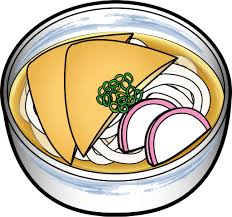 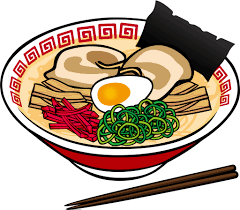 Your answerもの	　・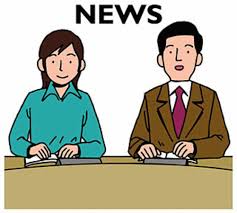 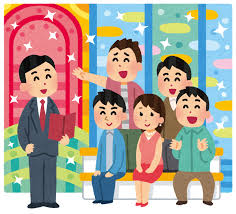 Your answerもの・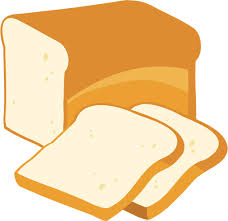 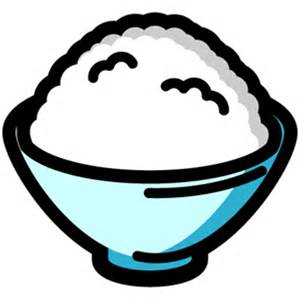 Your answerEx) Which do you like, ramen or udon?( あなたは                 　　　　　　　　　　　　　　　)      (B)  	（　　　　　）という意味。Which を使ってAとBの2つのことを比べる時は、AとBの前に（　）を置き、AとBの間には（　　　）を入れる。or の意味は（　　　　　）。（Aが一方のグループからカードを2枚めくる）B: Which do you like, ______ or _______?A: I like _____.　Aはもう一方のグループからカードを一枚めくる。B: You like       . (Oh, I see. / Great. / Me, too. / Nice. )※AとBを交代